Отчет о проделанной работе с детьми на прогулке                                        I младшая группа №2 “Капитошка” (11.07.22-15.07.22г.)                                                                                           Воспитатели: Казакова Т.А.                                                                                                                      Астанина Е.А.Цель: сохранение и укрепление физического и психического здоровья детей в летний период с учетом индивидуальных особенностей воспитанников.Задачи: - формировать положительное отношение к здоровому образу жизни у дошкольников, потребность в положительных привычках.- развивать любовь к физическим упражнениям и закаливанию.- воспитывать бережное отношение к своему здоровью через различные виды деятельности.Наблюдение за птицами.Цель: закрепить особенности строения, что делают: летают, садятся на деревья.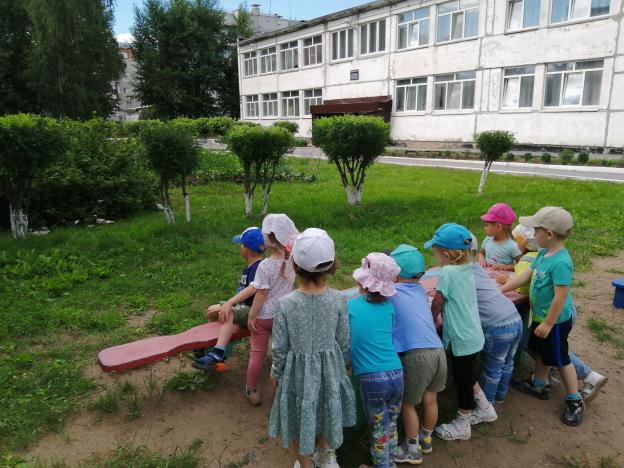 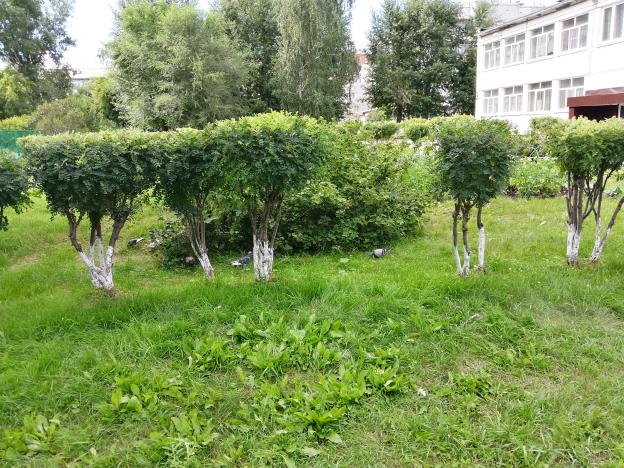 Трудовое поручение: предложить детям собрать сухие веточки, камушки в ведерко. Обратить внимание, как стало чисто на участке.Цель: приобщать детей к элементарным трудовым действиям.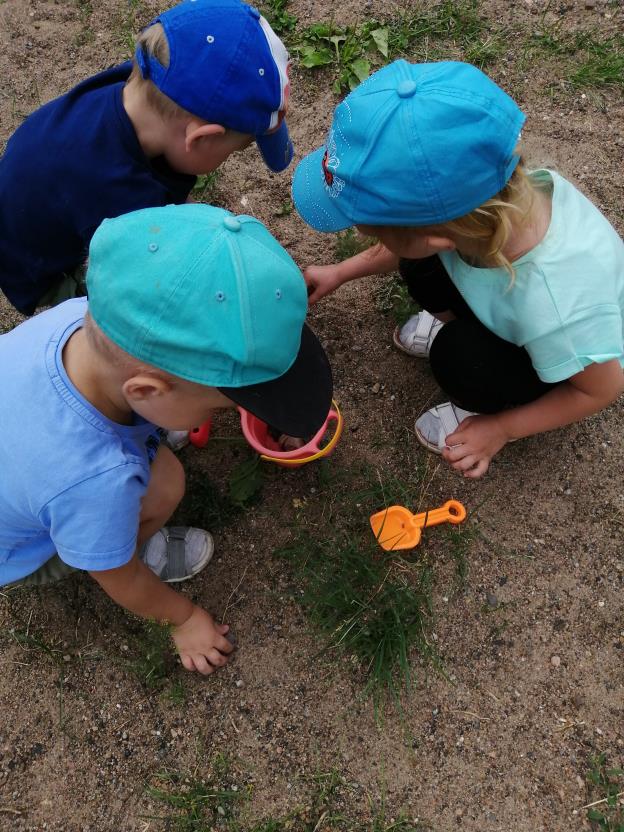 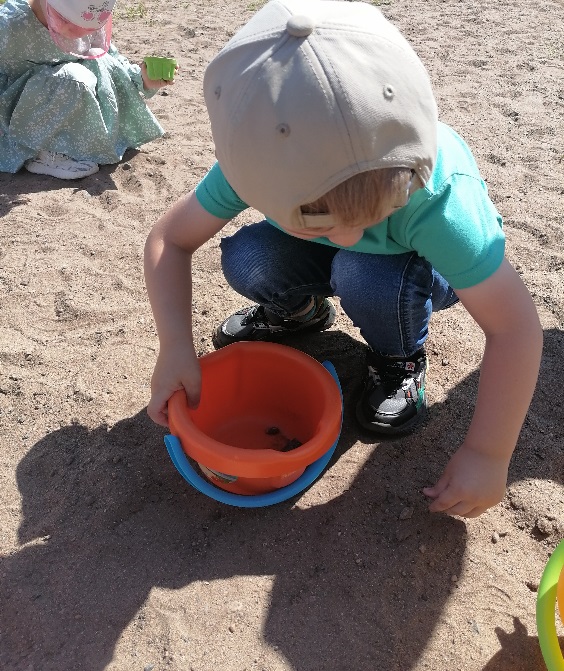 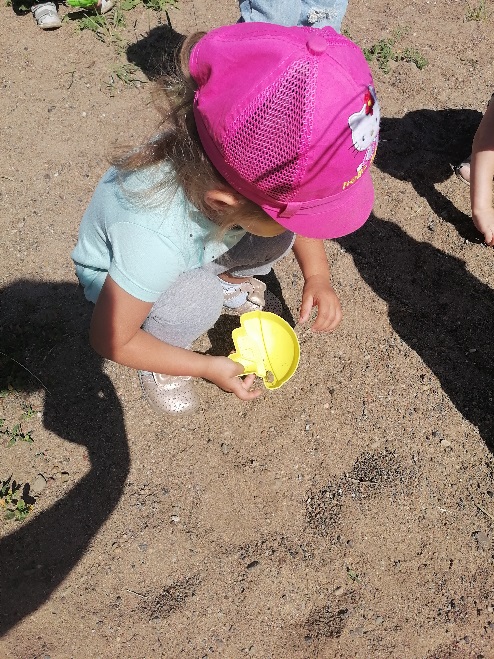 Подвижная игра: «Солнышко и дождик».Цель: учить детей ходить и бегать врассыпную, не наталкиваясь друг на друга, приучать их действовать по сигналу воспитателя.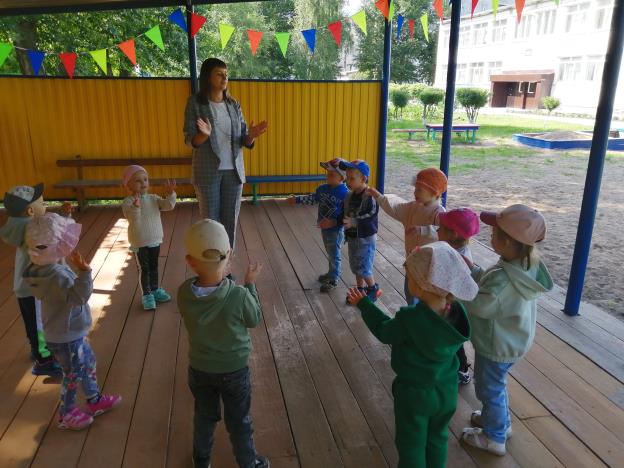 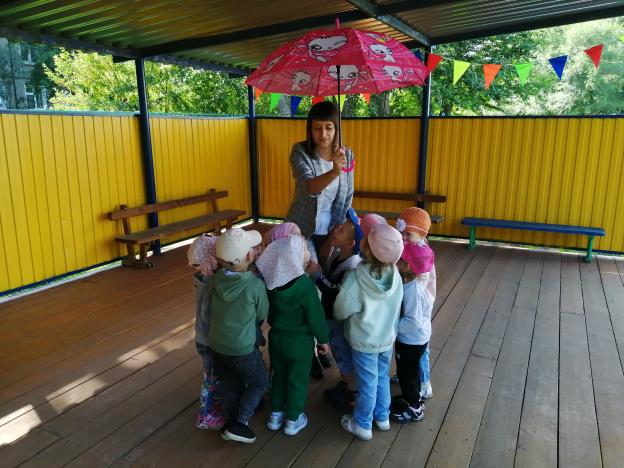 Целевая прогулка на огород.Цель: рассмотреть растения на грядках /морковь, редис/. закрепить их названия. Объяснить, что урожай моркови собирают осенью, а редис летом.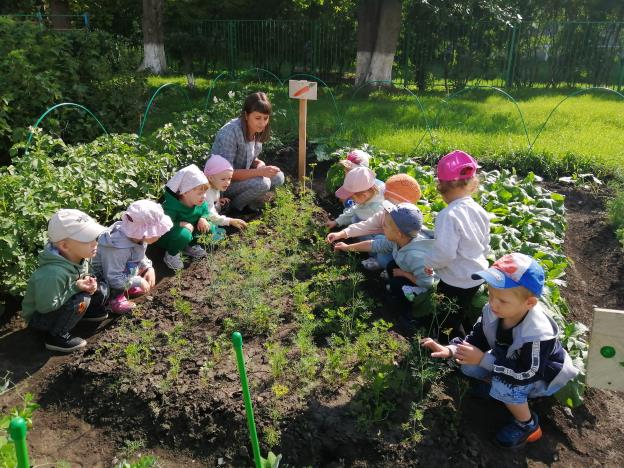 .ЕЛОЧКА.    Целевая прогулка.Цель: показать детям, где она растет. Рассмотреть ее, обратить внимание на части дерева: ствол, ветки, иголочки. Уточнить, что иголки колючие. Загадать загадку про елочку.                                    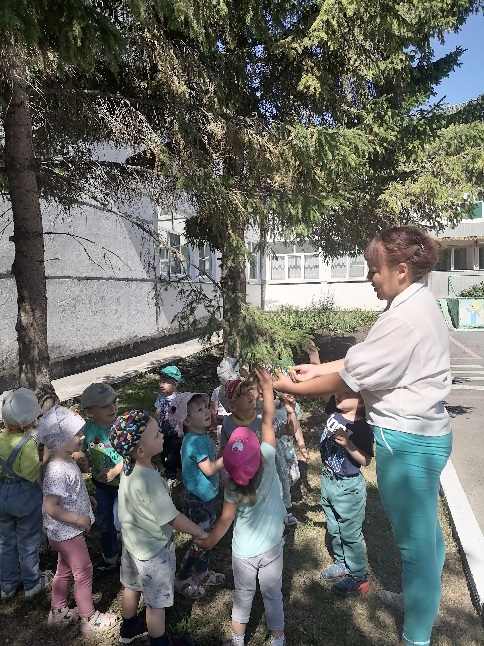 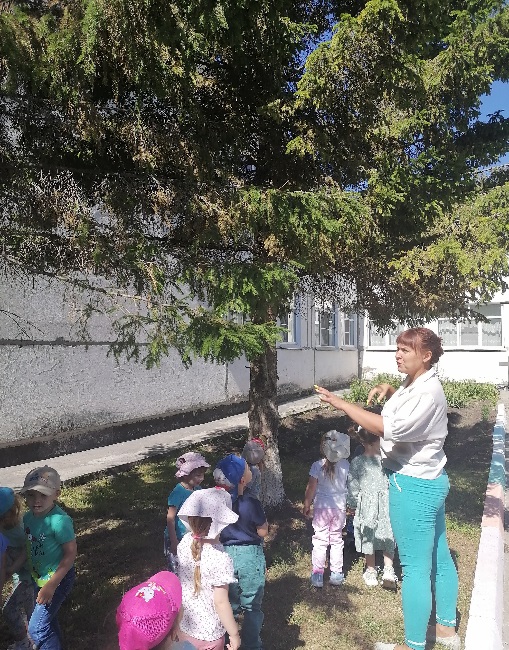 